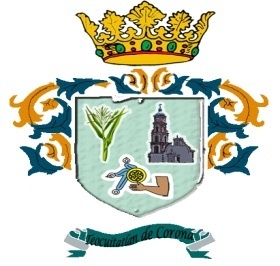 H. AYUNTAMIENTO CONSTITUCIONAL DE TEOCUITATLÁN DE CORONA JALISCOCLAVE:MP- clave area-APMANUAL DE PROCEDIMIENTOS ALUMBRADO PÚBLICOCLAVE:MP- clave area-APALUMBRADO PUBLICOALUMBRADO PUBLICOALUMBRADO PUBLICOH. AYUNTAMIENTO CONSTITUCIONAL DE TEOCUITATLÁN DE CORONA JALISCOCLAVE:MP- clave area-APMANUAL DE ALUMBRADO PUBLICOCLAVE:MP- clave area-APINDICEOBJETIVO GENERAL POR AREAMISION VISIONALCANCEELECTRICISTAPROCEDIMIENTO    DIAGRAMA DE FLUJOINSTALADOR ELECTRICISTA  PROCEDIMIENTO    DIAGRAMA DE FLUJOINDICEOBJETIVO GENERAL POR AREAMISION VISIONALCANCEELECTRICISTAPROCEDIMIENTO    DIAGRAMA DE FLUJOINSTALADOR ELECTRICISTA  PROCEDIMIENTO    DIAGRAMA DE FLUJOINDICEOBJETIVO GENERAL POR AREAMISION VISIONALCANCEELECTRICISTAPROCEDIMIENTO    DIAGRAMA DE FLUJOINSTALADOR ELECTRICISTA  PROCEDIMIENTO    DIAGRAMA DE FLUJOH. AYUNTAMIENTO CONSTITUCIONAL DE TEOCUITATLÁN DE CORONA JALISCOH. AYUNTAMIENTO CONSTITUCIONAL DE TEOCUITATLÁN DE CORONA JALISCOH. AYUNTAMIENTO CONSTITUCIONAL DE TEOCUITATLÁN DE CORONA JALISCOCLAVE:MP- clave area-APMANUAL DE PROCEDIMIENTO ALUMBRADO PUBLICOMANUAL DE PROCEDIMIENTO ALUMBRADO PUBLICOMANUAL DE PROCEDIMIENTO ALUMBRADO PUBLICOCLAVE:MP- clave area-APAREA:ALUMBRADO PUBLICOALUMBRADO PUBLICOALUMBRADO PUBLICOALUMBRADO PUBLICOALUMBRADO PUBLICOPERIODO DE ELABORACIÓN: JULIO DE 2010PERIODO DE ELABORACIÓN: JULIO DE 2010PERIODO DE ELABORACIÓN: JULIO DE 2010FECHA DE REVISIÓN: JULIO DE 2010FECHA DE REVISIÓN: JULIO DE 2010FECHA DE REVISIÓN: JULIO DE 2010ELABORÓ:ELABORÓ:ELABORÓ:REVISÓ:AUTORIZÓ:AUTORIZÓ:Lic. Teresa de Jesús Sánchez GuzmánOficial Mayor del AyuntamientoLic. Teresa de Jesús Sánchez GuzmánOficial Mayor del AyuntamientoLic. Teresa de Jesús Sánchez GuzmánOficial Mayor del AyuntamientoAyuntamiento 2010-2012Ayuntamiento 2010-2012Ayuntamiento 2010-2012H. AYUNTAMIENTO CONSTITUCIONAL DE TEOCUITATLÁN DE CORONA JALISCOCLAVE:MP- clave area-APMANUAL DE PROCEDIMIENTOS     ALUMBRADO PUBLICOCLAVE:MP- clave area-APOBJETIVO (general por área)   Ofrecer un servicio eficiente de alumbrado público a todos los municipios de la ciudad,  así como el impulso de acciones que contribuyan al ahorro de  energía.MISION Proporcionar a la sociedad Teocuitatlense un servicio práctico, responsable, constante y de calidad en el alumbrado del municipio.VISION Destacar como Municipio por contar con una RED de alumbrado en condiciones Técnico – Económicas que permitan cobertura, modernización y ahorro de energía.OBJETIVO (general por área)   Ofrecer un servicio eficiente de alumbrado público a todos los municipios de la ciudad,  así como el impulso de acciones que contribuyan al ahorro de  energía.MISION Proporcionar a la sociedad Teocuitatlense un servicio práctico, responsable, constante y de calidad en el alumbrado del municipio.VISION Destacar como Municipio por contar con una RED de alumbrado en condiciones Técnico – Económicas que permitan cobertura, modernización y ahorro de energía.OBJETIVO (general por área)   Ofrecer un servicio eficiente de alumbrado público a todos los municipios de la ciudad,  así como el impulso de acciones que contribuyan al ahorro de  energía.MISION Proporcionar a la sociedad Teocuitatlense un servicio práctico, responsable, constante y de calidad en el alumbrado del municipio.VISION Destacar como Municipio por contar con una RED de alumbrado en condiciones Técnico – Económicas que permitan cobertura, modernización y ahorro de energía.H. AYUNTAMIENTO CONSTITUCIONAL DE TEOCUITATLÁN DE CORONA JALISCOCLAVE:MP- clave area-APMANUAL DE PROCEDIMIENTOS   ALUMBRADO PUBLICOCLAVE:MP- clave area-APD) ALCANCE(por área)SERVICIOS: Mantenimiento de las 3212 luminarias con que cuenta el Municipio. (sin costo a los usuarios)Recibir, analizar y dar solución a las solicitudes de instalación de luminarias nuevas, (con costo a los usuarios)Gestionar posibles ampliaciones de redes eléctricas en las diferentes colonias y comunidades del Municipio.Mantenimiento eléctrico a las diferentes oficinas y edificios del Patrimonio Municipal.Revisión del consumo de energía de inmuebles propiedad del H. Ayuntamiento, para su control y aclaración de pago ante C.F.E.. D) ALCANCE(por área)SERVICIOS: Mantenimiento de las 3212 luminarias con que cuenta el Municipio. (sin costo a los usuarios)Recibir, analizar y dar solución a las solicitudes de instalación de luminarias nuevas, (con costo a los usuarios)Gestionar posibles ampliaciones de redes eléctricas en las diferentes colonias y comunidades del Municipio.Mantenimiento eléctrico a las diferentes oficinas y edificios del Patrimonio Municipal.Revisión del consumo de energía de inmuebles propiedad del H. Ayuntamiento, para su control y aclaración de pago ante C.F.E.. D) ALCANCE(por área)SERVICIOS: Mantenimiento de las 3212 luminarias con que cuenta el Municipio. (sin costo a los usuarios)Recibir, analizar y dar solución a las solicitudes de instalación de luminarias nuevas, (con costo a los usuarios)Gestionar posibles ampliaciones de redes eléctricas en las diferentes colonias y comunidades del Municipio.Mantenimiento eléctrico a las diferentes oficinas y edificios del Patrimonio Municipal.Revisión del consumo de energía de inmuebles propiedad del H. Ayuntamiento, para su control y aclaración de pago ante C.F.E.. H. AYUNTAMIENTO CONSTITUCIONAL DE TEOCUITATLÁN DE CORONA JALISCOH. AYUNTAMIENTO CONSTITUCIONAL DE TEOCUITATLÁN DE CORONA JALISCOH. AYUNTAMIENTO CONSTITUCIONAL DE TEOCUITATLÁN DE CORONA JALISCOCLAVE:MP- clave area-AP1MANUAL DE PROCEDIMIENTOS  ALUMBRADO PUBLICOMANUAL DE PROCEDIMIENTOS  ALUMBRADO PUBLICOMANUAL DE PROCEDIMIENTOS  ALUMBRADO PUBLICOCLAVE:MP- clave area-AP1 PUESTO:   AUXILIAR ELECTRICISTA PUESTO:   AUXILIAR ELECTRICISTA PUESTO:   AUXILIAR ELECTRICISTA PUESTO:   AUXILIAR ELECTRICISTA PUESTO:   AUXILIAR ELECTRICISTAPROCEDIMIENTO PROCEDIMIENTO PROCEDIMIENTO PROCEDIMIENTO PROCEDIMIENTO No.No.Responsable DescripciónDescripciónI.-   REPARACION DE LAMPARASI.-   REPARACION DE LAMPARASVALENCIA MAGAÑA RIGOBERTOSE RECIBE REPORTE DE LAMPARA DESCOMPUESTA.SE LLEVA MATERIAL REQUERIDO.SE REVIZA LAMPARA, SI TIENE ARREGLO SE REPARA.SE QUITA  Y SE PONE NUEVA.SE REVISA QUE HAYA QUEDADO EN BUEN  FUNCIONAMIENTO.SE RECIBE REPORTE DE LAMPARA DESCOMPUESTA.SE LLEVA MATERIAL REQUERIDO.SE REVIZA LAMPARA, SI TIENE ARREGLO SE REPARA.SE QUITA  Y SE PONE NUEVA.SE REVISA QUE HAYA QUEDADO EN BUEN  FUNCIONAMIENTO.II.-  AYUDAR A INSTALADORII.-  AYUDAR A INSTALADORSE RECIBE ORDEN DE REALIZAR TRABAJO.SE MANEJA.SE TRASLADA JUNTO CON INSTALADOR.SE APOYA EN ACOMODANDO FALLAS ELECTRICAS.SE ARREGLAN FALLAS.SE VERIFICAN RESULTADOS.SE RECIBE ORDEN DE REALIZAR TRABAJO.SE MANEJA.SE TRASLADA JUNTO CON INSTALADOR.SE APOYA EN ACOMODANDO FALLAS ELECTRICAS.SE ARREGLAN FALLAS.SE VERIFICAN RESULTADOS.H. AYUNTAMIENTO CONSTITUCIONAL DE TEOCUITATLÁN DE CORONA JALISCOH. AYUNTAMIENTO CONSTITUCIONAL DE TEOCUITATLÁN DE CORONA JALISCOCLAVE:MP- clave area-AP1MANUAL DE PROCEDIMIENTOS ALUMBRADO PUBLICOMANUAL DE PROCEDIMIENTOS ALUMBRADO PUBLICOCLAVE:MP- clave area-AP1F) DIAGRAMA DE FLUJO DEL PROCEDIMIENTOF) DIAGRAMA DE FLUJO DEL PROCEDIMIENTORESPONSABLE: EDUARDO SÁNCHEZ GUIZARRESPONSABLE: EDUARDO SÁNCHEZ GUIZAR 1.-   REPARACION DE LAMPARAS 1.-   REPARACION DE LAMPARAS 1.-   REPARACION DE LAMPARAS 1.-   REPARACION DE LAMPARAS2.-  AYUDAR A INSTALADOR2.-  AYUDAR A INSTALADOR2.-  AYUDAR A INSTALADOR2.-  AYUDAR A INSTALADORH. AYUNTAMIENTO CONSTITUCIONAL DE TEOCUITATLÁN DE CORONA JALISCOH. AYUNTAMIENTO CONSTITUCIONAL DE TEOCUITATLÁN DE CORONA JALISCOH. AYUNTAMIENTO CONSTITUCIONAL DE TEOCUITATLÁN DE CORONA JALISCOCLAVE:MP- clave area-AP2MANUAL DE PROCEDIMIENTOS  ALUMBRADO PUBLICOMANUAL DE PROCEDIMIENTOS  ALUMBRADO PUBLICOMANUAL DE PROCEDIMIENTOS  ALUMBRADO PUBLICOCLAVE:MP- clave area-AP2 PUESTO:  AYUDANTE DE INSTALADOR PUESTO:  AYUDANTE DE INSTALADOR PUESTO:  AYUDANTE DE INSTALADOR PUESTO:  AYUDANTE DE INSTALADOR PUESTO:  AYUDANTE DE INSTALADORPROCEDIMIENTO PROCEDIMIENTO PROCEDIMIENTO PROCEDIMIENTO PROCEDIMIENTO No.No.Responsable DescripciónDescripciónI.-   MANTENIMIENTO ELECTRICO A EDIFICIOS PUBLICOSI.-   MANTENIMIENTO ELECTRICO A EDIFICIOS PUBLICOSEDUARDO SÁNCHEZ GUIZAR SE REALIZA CONCENTRADO DE EDIFICIOS.SE  PLANEA PROGRAMA  DE MANTENIMIENTO.SE REALIZA CRONOGRAMA.SE ACUDE AEDIFICIOS.SE DA MANTENIMIENTO.SE REALIZA REPORTEDE ACTIVIDADES. SE REALIZA CONCENTRADO DE EDIFICIOS.SE  PLANEA PROGRAMA  DE MANTENIMIENTO.SE REALIZA CRONOGRAMA.SE ACUDE AEDIFICIOS.SE DA MANTENIMIENTO.SE REALIZA REPORTEDE ACTIVIDADES.H. AYUNTAMIENTO CONSTITUCIONAL DE TEOCUITATLÁN DE CORONA JALISCOH. AYUNTAMIENTO CONSTITUCIONAL DE TEOCUITATLÁN DE CORONA JALISCOCLAVE:MP- clave area-AP2MANUAL DE PROCEDIMIENTOS ALUMBRADO PUBLICOMANUAL DE PROCEDIMIENTOS ALUMBRADO PUBLICOCLAVE:MP- clave area-AP2F) DIAGRAMA DE FLUJO DEL PROCEDIMIENTOF) DIAGRAMA DE FLUJO DEL PROCEDIMIENTORESPONSABLE:  EDUARDO SÁNCHEZ GUIZARRESPONSABLE:  EDUARDO SÁNCHEZ GUIZAR 1.-    MANTENIMIENTO ELECTRICO A EDIFICIOS PUBLICOS 1.-    MANTENIMIENTO ELECTRICO A EDIFICIOS PUBLICOS 1.-    MANTENIMIENTO ELECTRICO A EDIFICIOS PUBLICOS 1.-    MANTENIMIENTO ELECTRICO A EDIFICIOS PUBLICOS